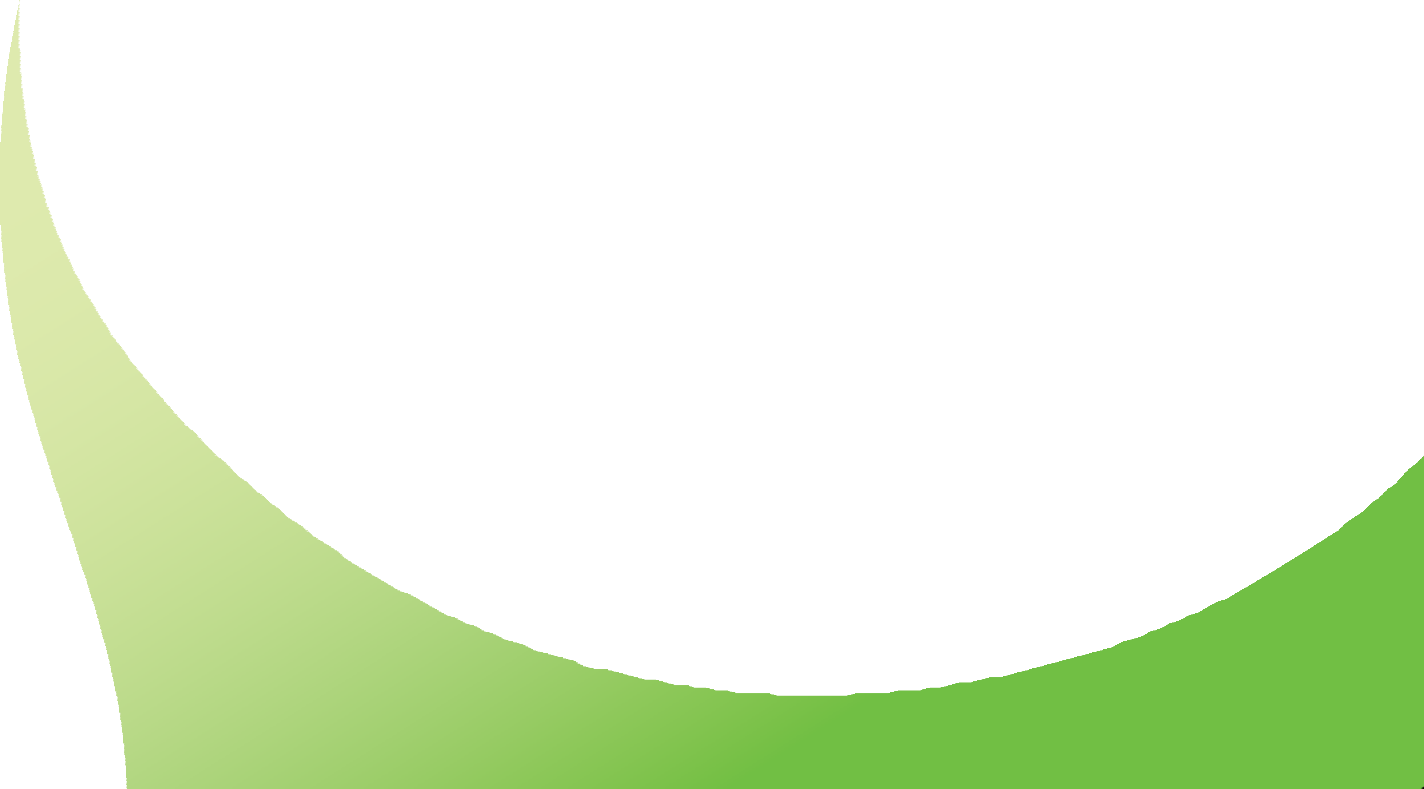 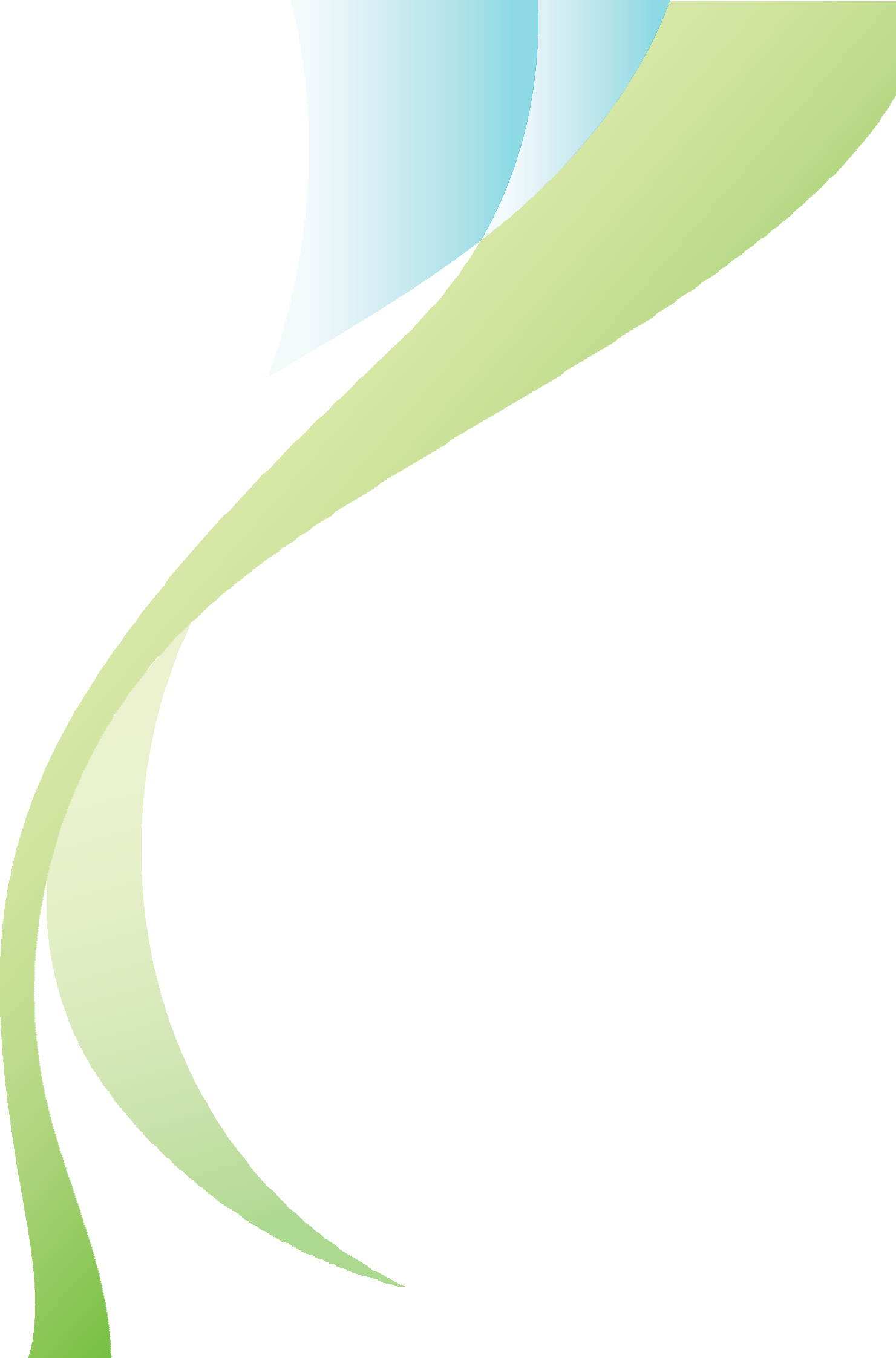 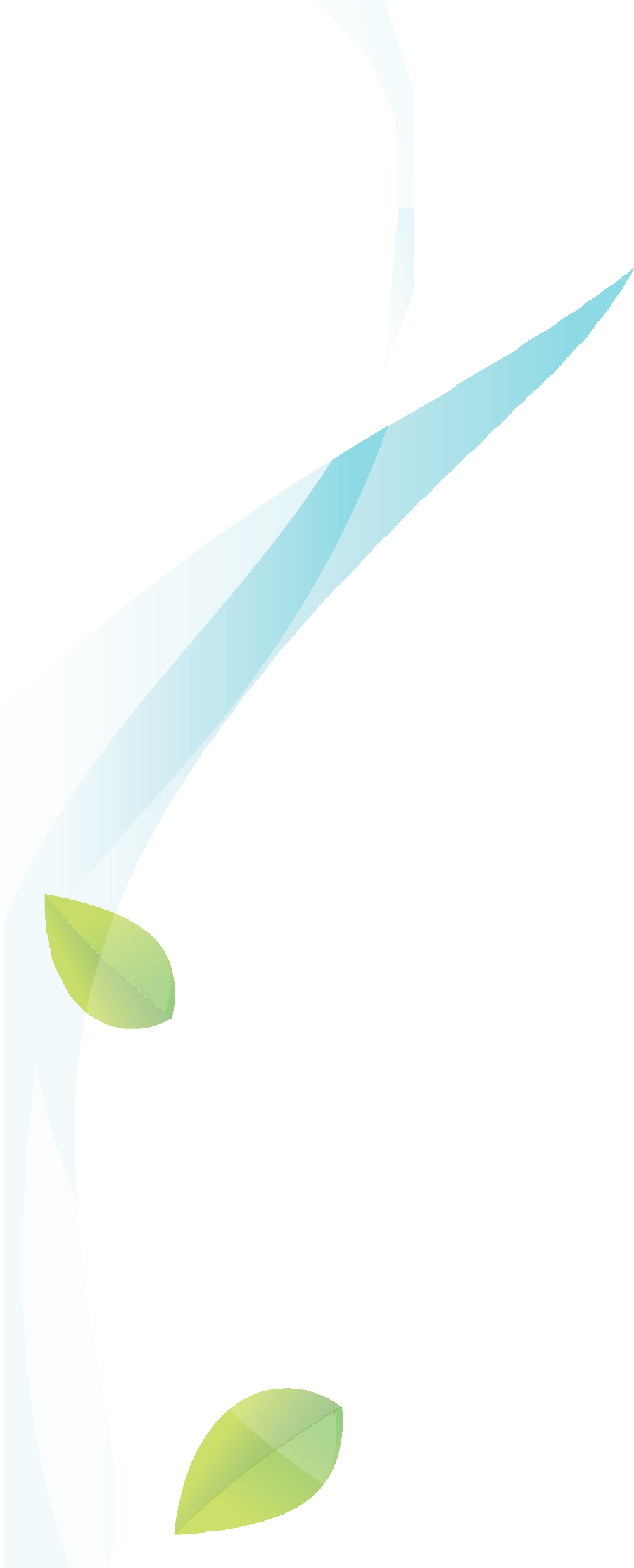 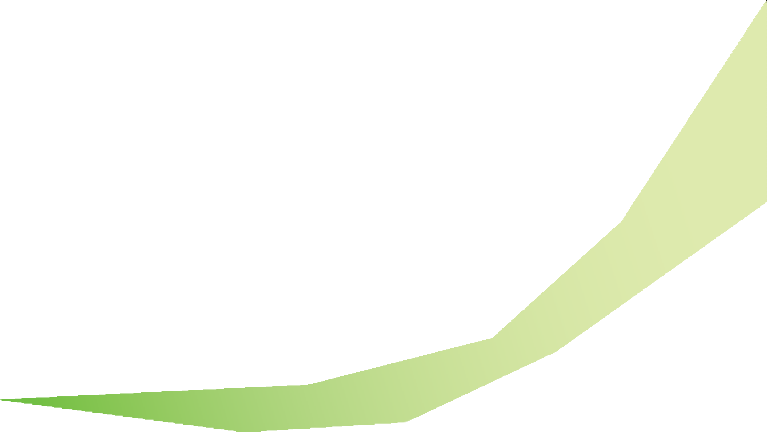 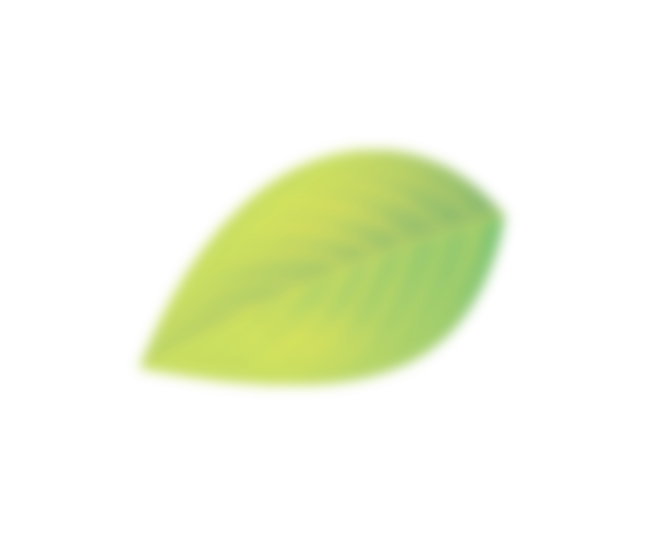 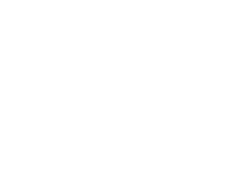 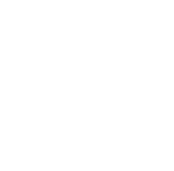 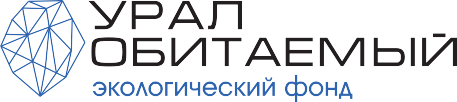 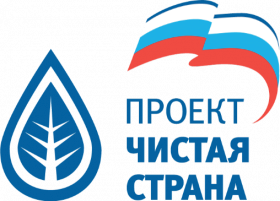 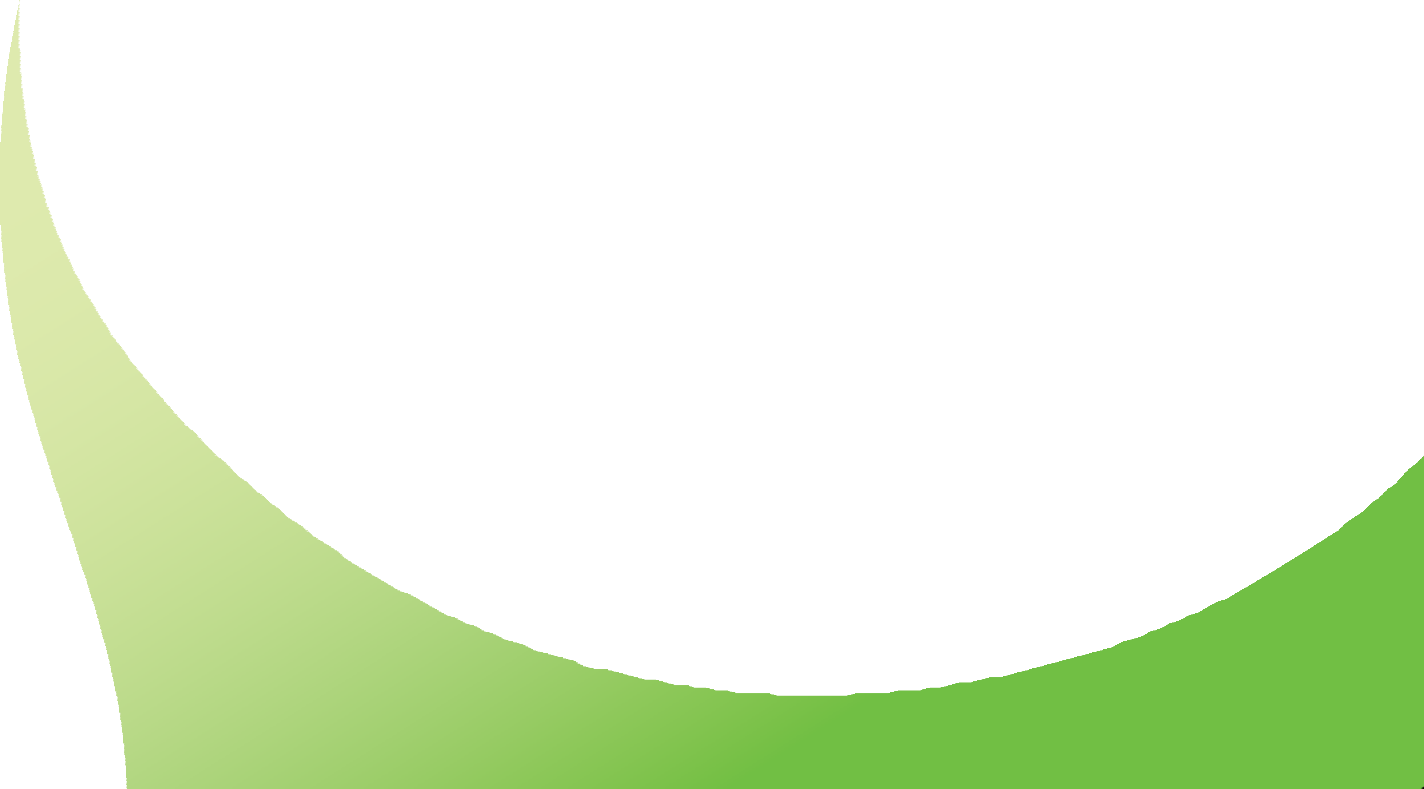 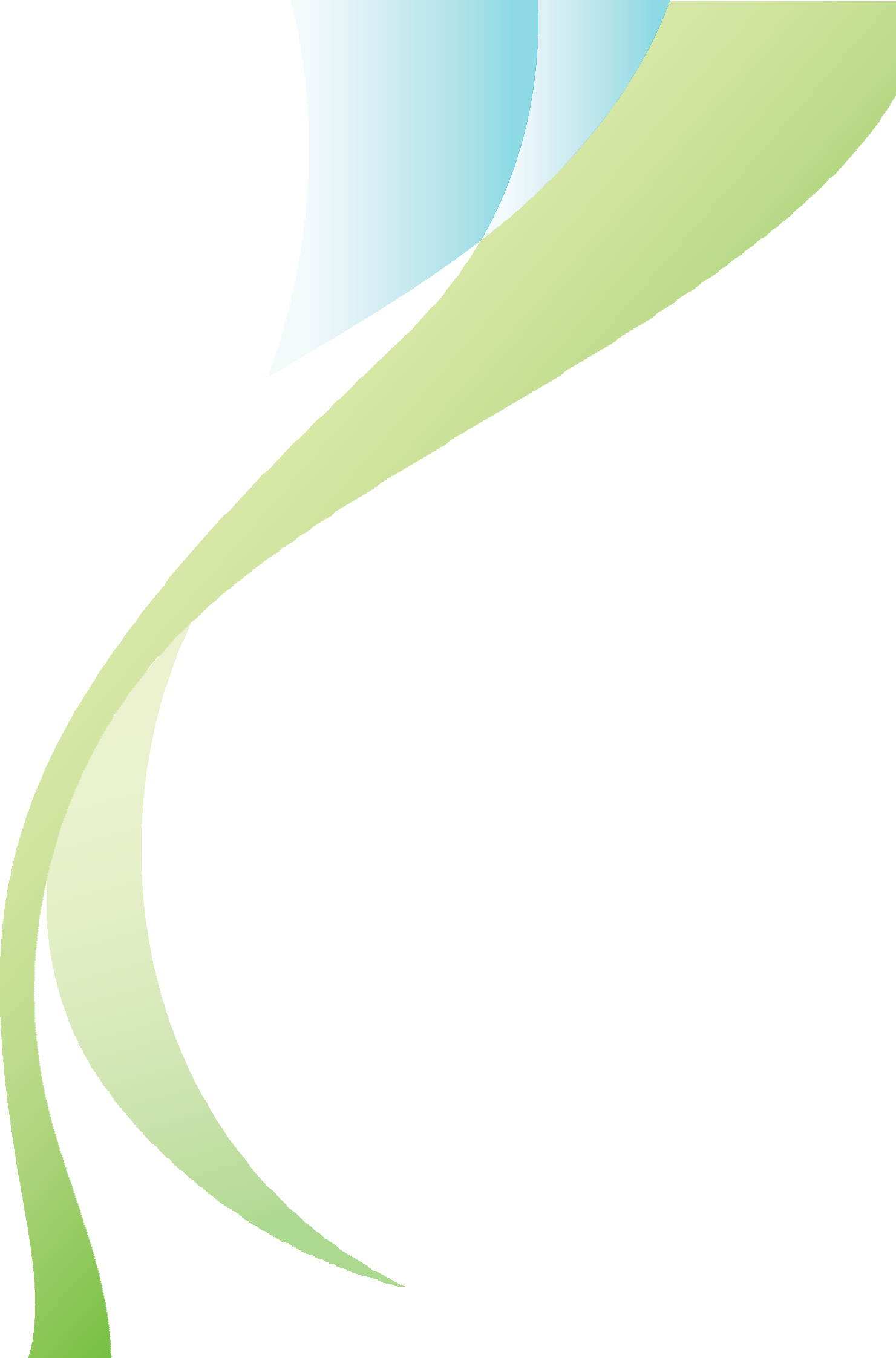 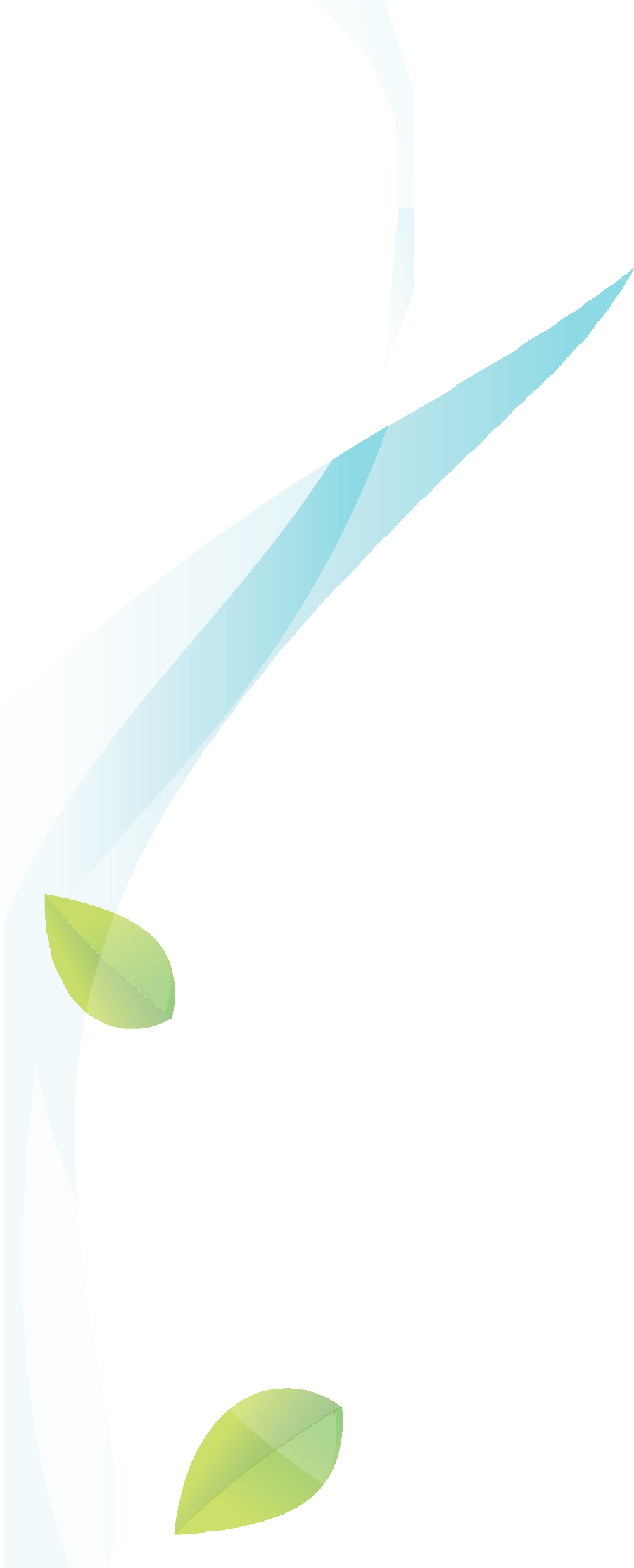 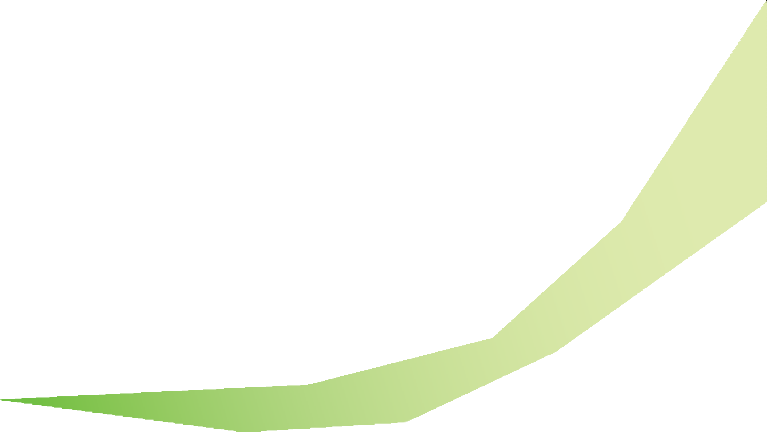 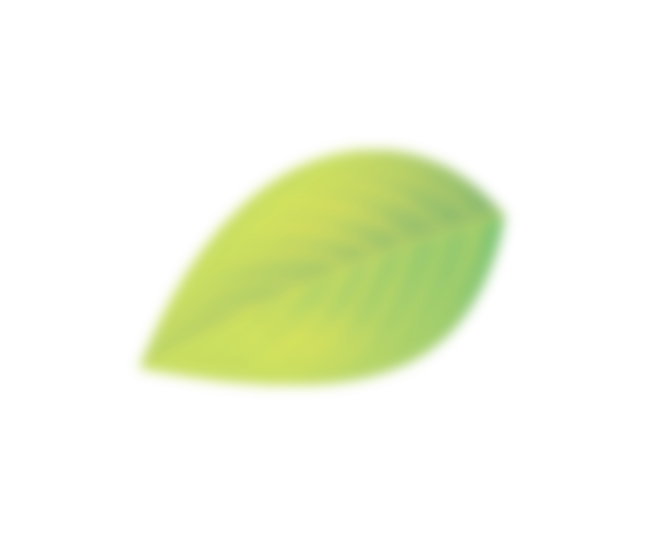 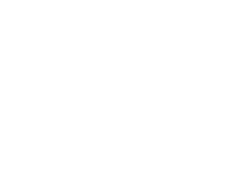 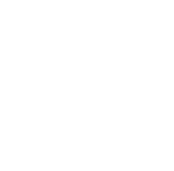 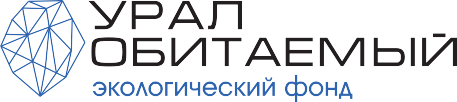 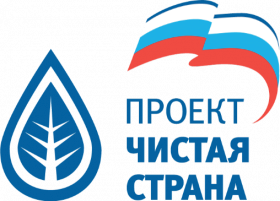 БЛАГОДАРСТВЕННОЕ ПИСЬМОМуниципальному автономному общеобразовательному учреждению Средняя общеобразовательная школа № 1Благодарим Вас за активное участие в акции «Крышечки Добра» и экологическое просвещение подрастающего поколения.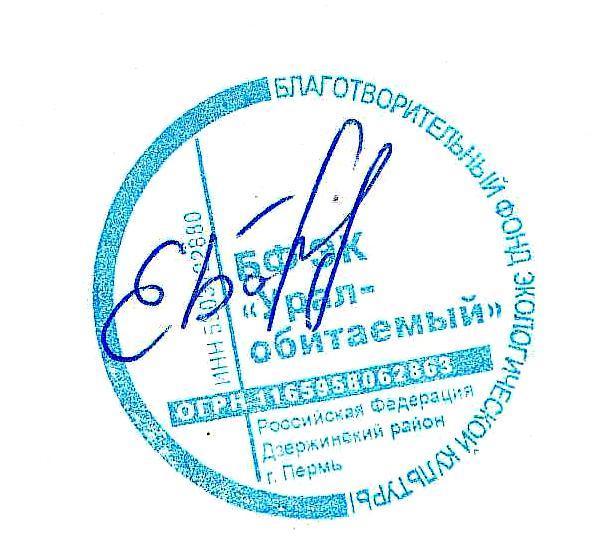 Директор БФ ЭК «Урал Обитаемый»                                                                      2020 год      